ČO SME SA NAUČILI...Slovenský jazyk: 2. Ročník                                                          Mgr. Dominika Očkaiová1.Odpovedz:Za oznamovacou vetou píšem ..................................................................................................Za rozkazovacou vetou píšem ..................................................................................................Za opytovacou vetou píšem ......................................................................................................Výkričník ešte píšem aj za ........................................................................................................2. Oprav chyby v texte. Buď pozorný. Nezabudni, že aj chýbajúci dĺžeň je chybička. Vety prepíš správne:Anycka si ulozylababiki do kocika. Cele popoludnje sa s ňymipekňe hrala. Jeibracektomas sa na chodňiku hral s autýčkom na ďjalkovéovladanje. Bol to pekňy ďen.......................................................................................................................................................................................................................................................................................................................................................................................................................................................................................................................................................................................................................................................................................................................................................................................................3. Napíš, aká je to veta a akú má melódiu.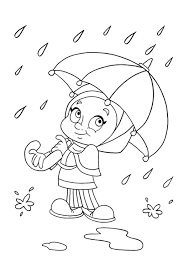 Vytrhaj tú burinu! ......................................................Tak sa mi to páči! ...................................................... Prajem ti veľa šťastia! ...............................................Vypol si tú práčku? ................................................... Som veľmi šťastná. ...................................................